NOMBRES COMPLEXES – Chapitre 4/4 Tout le cours en vidéo : https://youtu.be/ABo2m52oEYw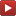 Partie 1 : Applications des nombres complexes à la géométrieDans la suite, on munit le plan d'un repère orthonormé direct .Propriété : ,  et  sont trois points deux à deux distincts du plan d'affixes respectives  et . On a :Démonstrations :a) On considère un point , d’affixe  tel que .Alors : Comme ,  donc  b)  a pour affixe .Donc  et donc .c) Méthode : Utiliser les nombres complexes en géométrie Vidéo https://youtu.be/NjLZfbqRFB0 Soit ,  et  trois points d'affixes respectives ,   et  .a) Démontrer que le triangle  est isocèle en .b) Démontrer que le triangle  est rectangle en .CorrectionDonc  = . On en déduit que l'angle  est droit.Méthode : Déterminer un ensemble de points Vidéo https://youtu.be/WTXu19XC9Lw  Vidéo https://youtu.be/5puq7tzMZAo  Vidéo https://youtu.be/r6RO4ifOf70Soit  un point d’affixe . Dans chaque cas, déterminer et représenter :a) L’ensemble des points  tels que .b) L’ensemble des points  tels que .c) L’ensemble des points  tels que .d) L’ensemble des points  tels que  .e) L’ensemble des points  tels que   .f) L’ensemble des points  tels que   .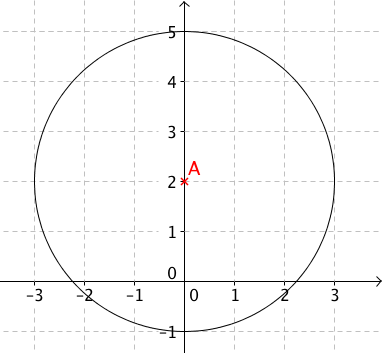 Correctiona) Soit  le point d’affixe  alors  s’écrit :. En effet : .L’ensemble des points  est le cercle de centre  et de rayon 3.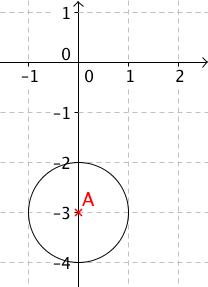 b) Soit  le point d’affixe  alors  s’écrit .En effet : .L’ensemble des points  est le cercle de centre  et de rayon 1.c) Soit le point d’affixe et  le point d’affixe 5 alors s’écrit .L’ensemble des points  est la médiatrice du segment 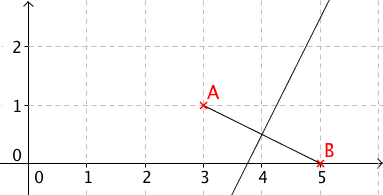 d)  .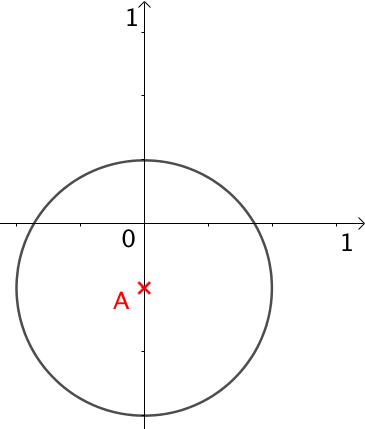 Soit , en notant que .Soit encore : On pose , alors l’équation s’écrit :L’ensemble des points  est le cercle de centre  et de rayon .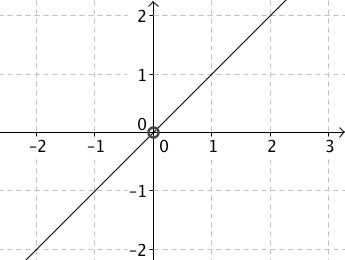 e) L’ensemble des points M est la bissectrice de l’angle formé par l’axe des abscisses et l’axe des ordonnées privée de l’origine.f) 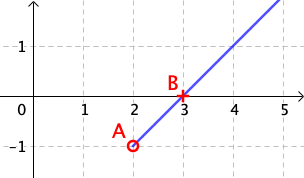 Soit  le point d’affixe  alors   s’écrit :  En effet, L’ensemble des points M est la demi-droite d’origine  privée de  et passant par le point .Partie 2 : Racine n-ième de l’unité	1) Détermination de l’ensemble On cherche à déterminer l’ensemble des nombres complexes  vérifiant l’égalité  avec Définition : Une racine -ième de l’unité est un nombre complexe  vérifiant  avec Théorème : L’ensemble  des racines de l’unité possède exactement  racines :, avec  entier compris entre  et .Démonstration au programme :Existence :Si  alors  et donc .On cherche ainsi, les nombres complexes de la forme , avec .Soit : , avec ., avec .On peut ainsi restreindre les valeurs prisent par  à l’ensemble des entiers compris entre  et .Donc , avec  entier compris entre  et , est une racine de l’unité.Unicité :Supposons qu’il existe  entier compris entre  et , tel que Alors : , avec .Donc  divise .Or  est un entier compris entre  et . Donc  ne peut pas diviser . Et donc . Soit .Méthode : Résoudre une équation en utilisant les racines de l’unité Vidéo https://youtu.be/PZWgjj_7G7cRésoudre dans  les équations suivantes :    a) 	b) Correctiona)  est une racine 3-ième de l’unité.On a : , avec  entier compris entre  et .Soit :  ou  ou Soit :  ou  ou b)  est une racine 5-ième de l’unité.On a : , avec  entier compris entre  et .Soit :  ou    ou     ou    ou .Soit :  ou    ou     ou    ou .Soit :  ou  ou  ou  ou .Soit :  ou       ou       ou     ou .Soit :  ou       ou       ou     ou .	2) Représentation géométrique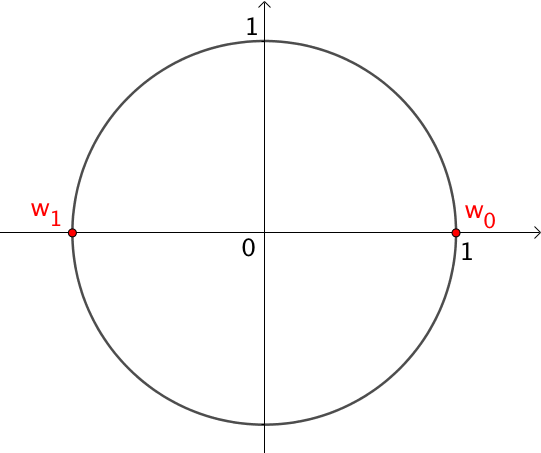 	   a) Cas  :Si on applique le théorème ci-dessus, les racines de l’équation  sont :On peut ainsi représenter les racines 2-ième de l’unité sur le cercle trigonométrique. En effet, on a vu que les racines n-ième de l’unité ont pour module 1.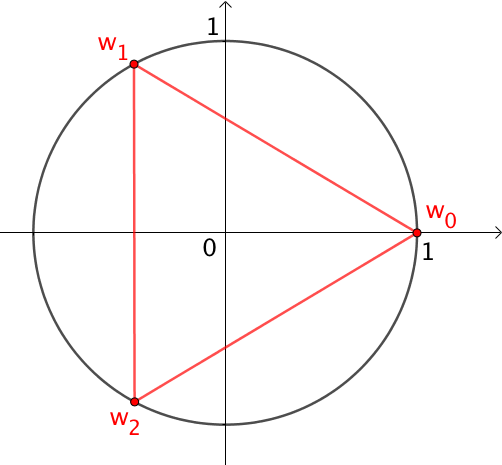 	   b) Cas  :Les racines de l’équation  sont :,  ,On peut ainsi représenter les racines 3-ième de l’unité sur le cercle trigonométrique. Par convention, on note habituellement :  et .L’ensemble des points dont les images sont les racines 3-ième de l’unité forment un triangle équilatéral.	   c) Cas  :Les racines de l’équation  sont :, , ,.On peut ainsi représenter les racines 4-ième de l’unité sur le cercle trigonométrique. L’ensemble des points dont les images sont les racines 4-ième de l’unité forment un carré.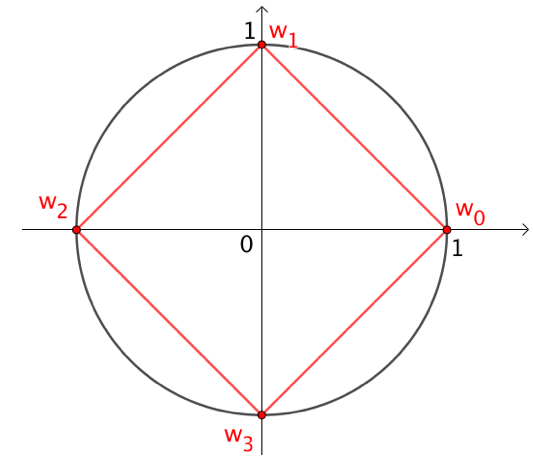 De façon générale, l’ensemble des points dont les images sont les racines n-ième de l’unité forment un polygone régulier à n côtés inscrit dans le cercle trigonométrique.Méthode : Utiliser les racines de l’unité Vidéo https://youtu.be/cqK_IGw_0fEDémontrer que le périmètre d’un pentagone régulier inscrit dans un cercle de rayon 1 est égal à .CorrectionLes images des racines 5-ième de l’unité forment un pentagone régulier inscrit dans le cercle trigonométrique.Ainsi pour calculer le périmètre du pentagone, il suffit de calculer la longueur d’un côté du pentagone.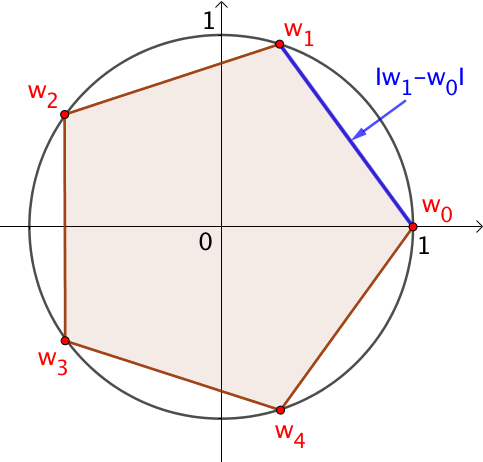 Soit par exemple :Soit, en appliquant une formule d’Euler :On en déduit que le périmètre du pentagone est égal à .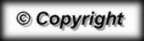 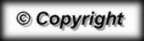 